Lección 6: La división como un factor desconocidoConectemos ecuaciones de división con ecuaciones de multiplicación.Calentamiento: Observa y pregúntate: Números desconocidos¿Qué observas? ¿Qué te preguntas?6.1: Ecuaciones acerca de cebollasUn agricultor pone 14 cebollas en 2 bolsas. Pone el mismo número de cebollas en cada bolsa.Lin dice que la situación debe representarse con la ecuación:Mai dice que la situación debe representarse con la ecuación: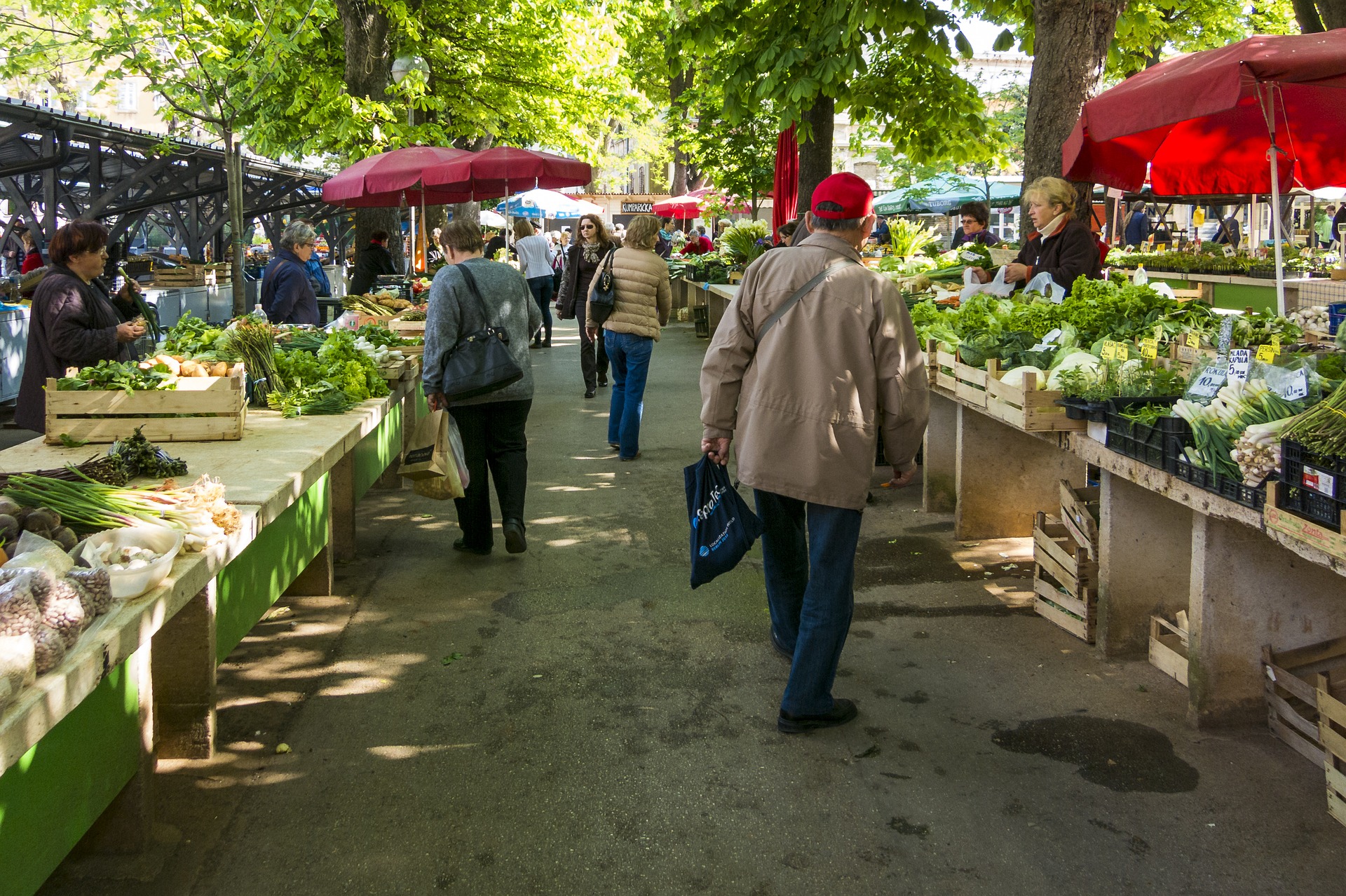 ¿Con qué ecuación estás de acuerdo? Prepárate para explicar tu razonamiento.6.2: En el mercado agrícolaCompleta cada fila. Prepárate para explicar tu razonamiento.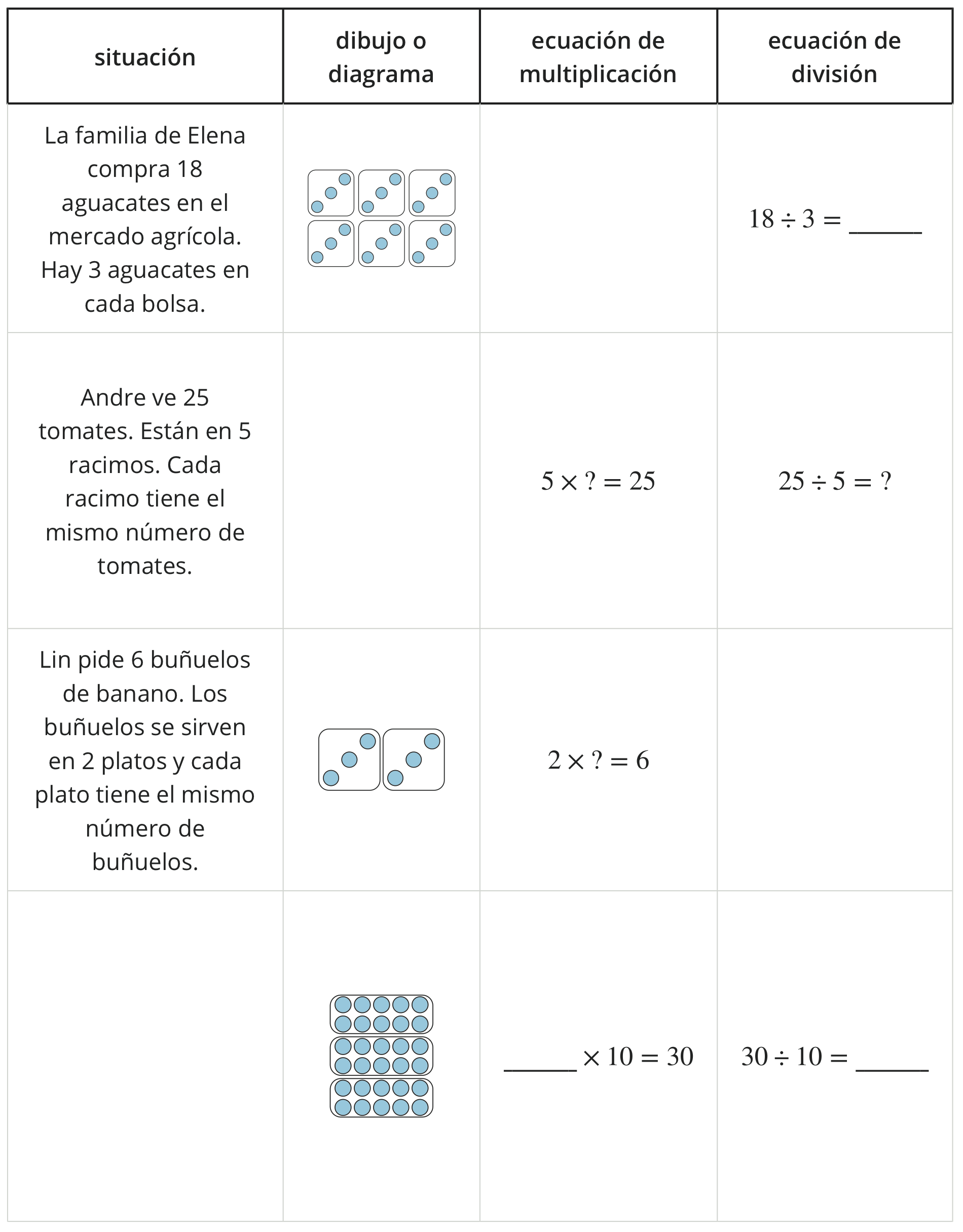 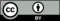 © CC BY 2021 Illustrative Mathematics®